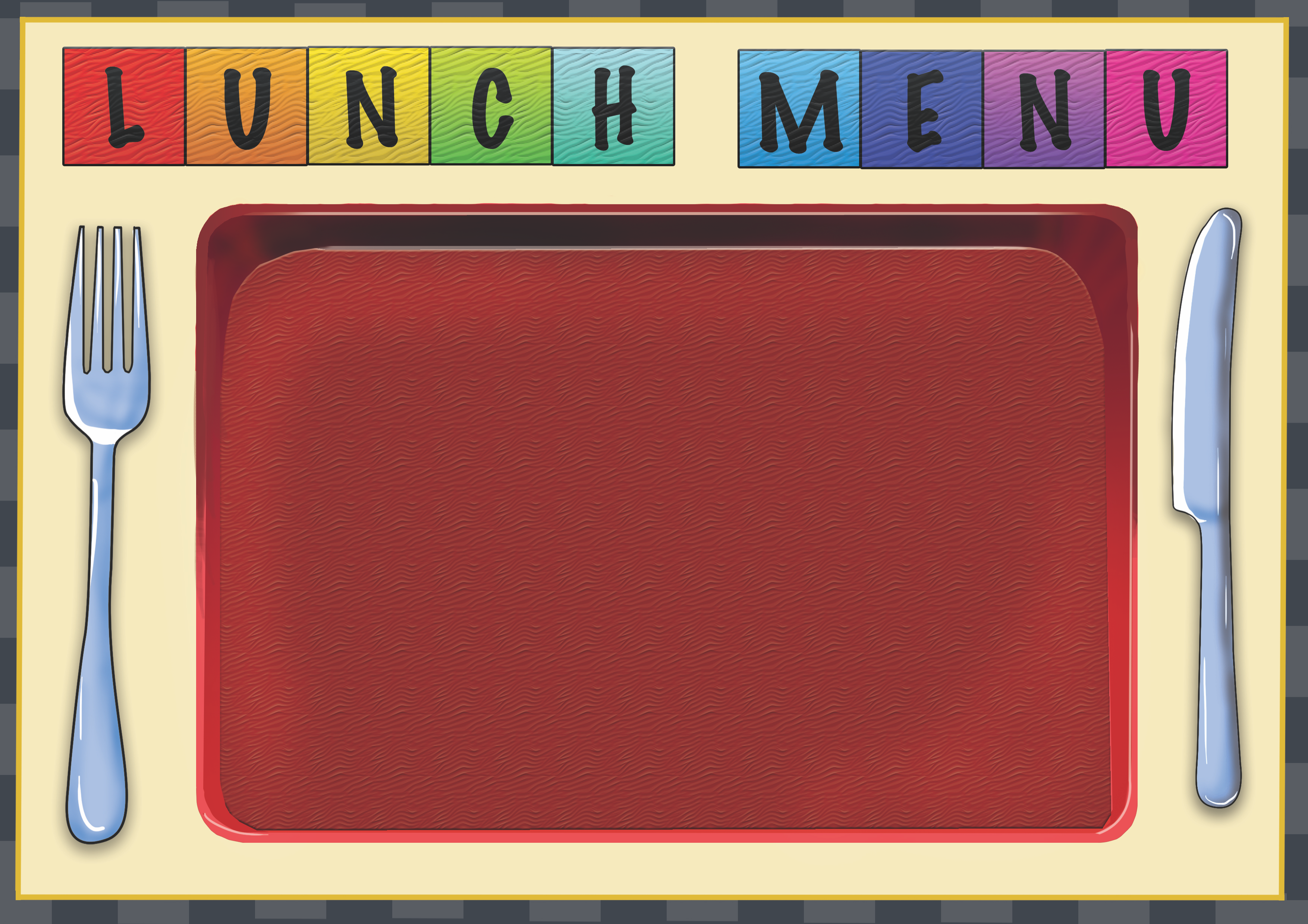 Week 2 Dish of the DayDish of the Day 2VegetablesOr SaladPotato or RiceDessertMondayChicken Samosa2,7,9,10,13Quorn & Sweet Potato Chili2,13,14         SaladriceHomemade Biscuit or Cakeor fruitTuesdayCreamy Chicken Pasta with Spinach2,4,6,7Pizza Slice2,7      Sweetcorn    Garlic bread2,6Homemade Biscuit or CakeOr fruitWednesdayBeef Cottage Pie1,7Quorn Sausage Roll1,2,4,13Mixed Veg   Diced potato       Homemade Biscuit or CakeOr fruitThursdayCheese & Tomato Panini 2,4,7Curried Quorn Pasty2,4,6,7,9,13SweetcornRoasted          New PotatoHomemade Biscuit or cakeOr fruitFridayJacket PotatoWith a choice of fillings4,5,7Macaroni Cheese2,7Salad Garlic bread2,6Homemade Biscuit or CakeOr fruit